Porto Alegre, 26 de janeiro de 2023.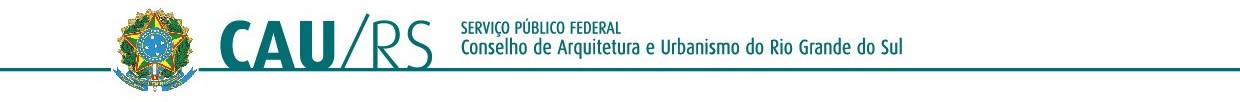 CONVOCAÇÃO CAU/RS nº 041/2023Em cumprimento ao disposto no art. 151, inciso XIII, do Regimento Interno do CAU/RS, de 19 de junho de 2020, convoco1 as conselheiras² do CAU/RS, Marisa Potter e Orildes Três, para participar do seminário “Projeto Amazônia 2040 – Arquitetura e Urbanismo para um futuro sustentável” a ser realizado no Salão de eventos Solimões do Palácio Rio Negro, localizado na Av. Sete de Setembro, nº 1546, Centro, Manaus/AM, no dia 08 de fevereiro de 2023 e de atividades para debate e construção das agendas do CAU/BR no dia 09 de fevereiro de 2023.TIAGO HOLZMANN DA SILVA:60092955053 2023.01.26 15:12:15 -03'00'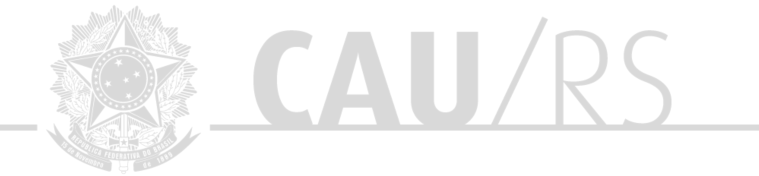 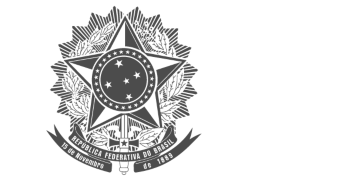 TIAGO HOLZMANN DA SILVAPresidente do CAU/RS¹ Centro de custo: 4.03.52 –Participação da presidência em eventos externos ao CAU/RS;² Passagens de Porto Alegre a Manaus dia 07.02.23 e Manaus a Porto Alegre dia 10.02.2023.Rua Dona Laura, 320 - Edifício La Défense, 14º e 15º andares - bairro Rio Branco - Porto Alegre/RS - CEP 90430-090 Telefone: (51) 3094.9800 | www.caurs.gov.br